Магазины имеют полное право не допускать на свою территорию граждан без масок в период их обязательного использования<Информация> Роспотребнадзора от 20.05.2020 «О правовых аспектах отказа потребителям в допуске на торговые объекты без средств индивидуальной защиты (масок) в случае введения режима их обязательного использования»При наличии принятого в установленном порядке нормативного правового акта, возлагающего на физических лиц обязанность ношения маски в определенных местах, подобное требование становится императивным предписанием, подразумевающим как его безусловное соблюдение всеми теми лицами, кому оно адресовано, так и возможность привлечения виновных в его несоблюдении лиц к соответствующему виду ответственности.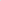 Соответственно в том случае, когда введен так называемый ”масочный режим“, любое появление физического лица в общественном месте без маски будет иметь признаки противоправного деяния (действия), направленного на создание угрозы не только собственной безопасности, жизни и здоровью, но и безопасности, жизни, здоровью, санитарно-эпидемиологическому благополучию иных лиц, находящихся на территории, на которой существует угроза возникновения чрезвычайной ситуации, или в зоне чрезвычайной ситуации.Исходя из этого, действия хозяйствующих субъектов, осуществляющих разрешенную торговую деятельность, направленные на ненасильственное воспрепятствование в условиях ”масочного режима“ гражданам-потребителям в посещении торговых объектов без масок и доступе к товарам с целью их приобретения, не могут и не должны рассматриваться как действия, ущемляющие (нарушающие) права потребителей, поскольку такие действия со стороны хозяйствующих субъектов отвечают принципу разумности поведения участников гражданских правоотношений и не имеют признаков необоснованного уклонения от заключения публичного договора.При этом граждане, являющиеся одновременно потребителями участниками отношений, регулируемых нормами законодательства о защите прав потребителей, не выполняющие требования о ношении масок при посещении общественных мест, включая торговые объекты, как элемента введенных в установленном порядке правил поведения при введении режима повышенной готовности на территории, на которой существует угроза возникновения чрезвычайной ситуации, или в зоне чрезвычайной ситуации, могут быть привлечены к административной ответственности по части 1 статьи 20.6.1 КоАП РФ.